                                                                                Регистрационный номер__________________                                                                               Дата поступления_______________________Информационная карта участникаIV областного профессионального конкурса «Воспитатель года – 2013»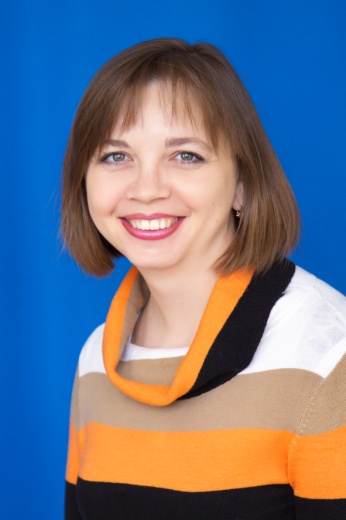 БарышниковаНаталья   БорисовнаПравильность  сведений, представленных в информационной карте, подтверждаю:Барышникова Наталья Борисовна 1.Общие сведения1.Общие сведенияСубъект Российской ФедерацииКурская областьНаселенный пунктг. ЖелезногорскДата рождения15. 03. 1977Место рожденияп. Красная Дубрава Дмитриевского р – на Курской области2.Работа2.РаботаМесто работы (наименование образовательного учреждения в соответствии с уставом)МДОУ «Центр развития ребенка «Тополек» - детский сад № 12»Занимаемая должностьВоспитатель Общий трудовой  и педагогический стаж (полных лет на момент заполнения анкеты)12 летВ каких возрастных группах в настоящее время он работаетСредняя группаАттестационная категорияПервая квалификационная категорияПочетные звания и награды (наименования и даты получения)Грамота управления образования администрации города Железногорска, 2007г.,2008г.; Диплом победителя профессионального конкурса «Призвание» в номинации «Педагогический поиск»  г.Железногорск, 2012 г.;Диплом I степени городского конкурса «Воспитатель года – 2012».3.Образование3.ОбразованиеНазвание, год окончания учреждения профессионального образования, факультетРыльское педагогическое училище Курской области,1996г.;Курский государственный педагогическийуниверситет,2001 г., индустриально – педагогический факультет.Специальность, квалификация по диплому«Преподавание в начальных классах общеобразовательной школы», учитель начальных классов;«Технология и предпринимательство», учитель технологии и предпринимательства.Дополнительное профессиональное образование за последние три года(наименования образовательных программ, модулей, стажировок и т. п., места и сроки их получения)Курсы повышения квалификации и профессиональной переподготовки в КИНПО (ПКиПП)СОО, 2009 г. «Обновление содержания дошкольного образования в условиях реализации приоритетных направлений»Основные публикацииНет4.Конкурсное занятие первого тура «Открытое занятие»4.Конкурсное занятие первого тура «Открытое занятие»Тема занятия«Моя семья»Возрастная группаПодготовительная к школе группаНеобходимое оборудованиеМультимедийная установка (проектор, экран, ноутбук)5.Общественная деятельность5.Общественная деятельностьУчастие в общественных организациях (наименование, направление деятельности и дата вступления)Член профсоюзной организации работников образованияУчастие в работе методического объединенияРаспространение педагогического опыта на муниципальном уровне:Открытое занятие в подготовительной группе «Моя семья»  для  заместителей заведующих по воспитательно – образовательной деятельности ДОУ города;Участник  конкурса« Воспитатель года 2012»;Участник  конкурса« Призвание»;Разработка и проведение: мастер – класс для родителей «Милая мамочка моя», «Папа – гордость моя»;родительское собрание «Оздоровление детей в ДОУ»,семинар – практикум«Особенности семейного воспитания».Член творческой группы ДОУ по изучению и внедрению ФГТ в ДОУ;Активный участник творческой группы ДОУ по разработке и проведению развлечений;Разработка и внедрение перспективного планирования кружка «Росинка» по нравственно – патриотическому воспитанию дошкольников.6.Досуг6.ДосугХоббиРукоделие 7.Контакты7.КонтактыРабочий адрес (индекс)307170, ул. Гагарина, д.45/3Домашний адрес (индекс)307170, ул. Ленина, д.34/2, кв. 43Рабочий телефон (междугородний код)8(47148)26447Домашний телефон(междугородний код)НетМобильный телефон8-960-674-51-07Личная электронная почтаkr.dubrava@mail.ruАдрес личного сайта в ИнтернетеМини – сайт <a href=http://nsportal.ru/baryshnikova-natalya-borisovna>сайт воспитателя</a>на nsportal.ru8.Документы8.ДокументыПаспорт (серия, номер, кем и когда выдан)3802 578958, Железногорским ГОВД курской области, 26.06.2002 г.9.Профессиональные ценности9.Профессиональные ценностиПедагогическое кредо участникаБыть в душе романтиком: знать, искать, гореть.И под алым парусом стремительного детстваВместе с детворою сквозь  года лететь. «Утро должно начинаться с улыбки.»Почему нравится работать в ДОУНа свете есть много разных профессий,И в каждой есть прелесть своя.Но нет благородней, нужней и чудесней,Чем та, кем работаю я! Люблю детей.              « Любовь — является той единственной силой, которая позволяет максимально приблизиться к человеку, вникнуть в его мир, а иногда душой соединиться с ним» (К. Ушинский). В чем состоит основная миссия воспитателяВ. А. Сухомлинский писал: «Детство зависит от того, какой взрослый находится рядом с ребенком, кто вводит его в жизнь». Миссия Воспитателя – понять внутренний мир воспитанника, войти в мир ребенка, стать ему партнером. Воспитатель должен сделать так, чтобы дети в пьесе под названием «Жизнь» играли роль достойных героев, чтобы они были открыты, добры и искренни, чтобы выросли сильными, творческими людьми. Заботясь  о детях, давать им возможность приобретать "изящные культурные навыки и обучаться всему, необходимому …» А главное как у Гиппократа «Не навреди!», потому что воспитатель заботится о физическом и духовном здоровье детей. Внимание к каждому ребенку, желание не навредить, а заметить и помочь в развитии его индивидуальности. Слушать и слышать ребенка, чувствовать вместе с ним, вести его за собой в прекрасный мир фантазий и красоты, быть рядом и чуть впереди, и никогда не останавливаться на достигнутом,  ведь впереди так много интересного!